ΘΕΜΑ: «Διαβίβαση της Υπουργικής Απόφασης σχετικά με την οργάνωση και τον τρόπο διεξαγωγής επαναληπτικών πανελλαδικών εξετάσεων μαθημάτων έτους 2016 και της Υπουργικής Απόφασης σχετικά με το Πρόγραμμα των επαναληπτικών εξετάσεων 2016»                   Σας διαβιβάζουμε τις συνημμένες Φ.253.2/62767/Α5 (Φ.Ε.Κ. 1063 /τ. Β΄/15-4-2016) και (Φ.253.2/69270/Α5/22-4-2016, ΑΔΑ:ΨΓ394653ΠΣ-ΜΕ1) Υπουργικές Αποφάσεις  που αφορούν α) στην οργάνωση και τον τρόπο διεξαγωγής επαναληπτικών πανελλαδικών εξετάσεων μαθημάτων και β) στο πρόγραμμα των επαναληπτικών εξετάσεων έτους 2016 και σας ενημερώνουμε για τα ακόλουθα:Στο άρθρο 2  της  Υ.Α. διεξαγωγής των επαναληπτικών εξετάσεων αναφέρεται ότι,  δικαίωμα συμμετοχής  στις επαναληπτικές πανελλαδικές εξετάσεις  έχουν οι υποψήφιοι που δήλωσαν συμμετοχή στις πανελλαδικές εξετάσεις του 2016 μαθημάτων γενικής παιδείας  και ειδικότητας Επαγγελματικού Λυκείου (ημερήσιου  ή εσπερινού) του Ν. 4186/2013 (ΦΕΚ 193 Α΄) και του Ν. 3748/2009 (ΦΕΚ 29 Α΄), για εισαγωγή στην τριτοβάθμια εκπαίδευση και − λόγω ασθένειας ή σοβαρού κωλύματος που συνιστά ανωτέρα βία − δεν έλαβαν μέρος  ή διέκοψαν την εξέταση τους. Οι εν λόγω υποψήφιοι  έχουν τη δυνατότητα να  εξετασθούν, σε όσα μαθήματα δεν εξετάσθηκαν, σε επαναληπτικές πανελλαδικές εξετάσεις που διενεργούνται για το σκοπό αυτό εντός μηνός από τη λήξη των πανελλαδικών εξετάσεων.Στο άρθρο 3 επισημαίνεται ότι, για να συμμετάσχουν οι υποψήφιοι στις επαναληπτικές εξετάσεις του άρθρου 2, πρέπει  το αργότερο εντός τριών (3) ημερών από την ημέρα  εξέτασης του μαθήματος από το οποίο απουσίασαν ή διέκοψαν την εξέτασή τους να καταθέσουν οι ίδιοι, εφόσον είναι ενήλικοι, ή ο κηδεμόνας τους στο Διευθυντή  του Λυκείου: α) δικαιολογητικά ασθενείας από Δημόσιο  Νοσοκομείο τα οποία φέρουν σφραγίδα Διευθυντή είτε  Κλινικής ΕΣΥ ή Εργαστηρίου ή Πανεπιστημιακού Τμήματος ή Δημόσιου Κέντρου Υγείας, τα οποία φέρουν σφραγίδα του Διευθυντή του Κέντρου από τα οποία  προκύπτει η αδυναμία του μαθητή να συμμετάσχει στην εξέταση, β) άλλα δικαιολογητικά −εκτός εκείνων που  αναφέρονται στην περίπτωση α΄ της παρούσης − που  η Επιτροπή Εξεταστικού Κέντρου, κρίνει επαρκή για τη δικαιολόγηση της  μη συμμετοχής του στις πανελλαδικές εξετάσεις και  επικυρώνει ο αρμόδιος διευθυντής κάθε Διεύθυνσης  Δ.Ε. Δε θεωρούνται επαρκείς απλές ιατρικές βεβαιώσεις  από ιδιώτες ή υπεύθυνες δηλώσεις των μαθητών ή των  γονέων και κηδεμόνων τους.Αναφορικά με το πρόγραμμα των επαναληπτικών εξετάσεων, σημειώνουμε ότι, οι επαναληπτικές πανελλαδικές εξετάσεις υποψηφίων ημερησίων ΕΠΑΛ με το νέο σύστημα και  υποψηφίων ημερησίων και εσπερινών ΕΠΑΛ (Ομάδα Α΄ και  μαθήματα  ειδικότητας Ομάδα Β΄) με το παλαιό σύστημα θα διεξαχθούν από 21.6.2016 μέχρι και 30.6.2016.                                                                                                           Η ΠΡΟΪΣΤΑΜΕΝΗ ΤΗΣ ΓΕΝΙΚΗΣ ΔΙΕΥΘΥΝΣΗΣ                                                                                                                          ΚΑΛΟΜΟΙΡΑ ΜΑΡΟΥΓΚΑ   Συνημμένα:   1.Φ.253.2/62767/Α5/15-4-2016 Υ.Α.2.Φ.253.2/69270/Α5/22-4-2016 Υ.Α.Εσωτερική διανομή:Γεν. Δ/νση Στρατηγικού Σχεδιασμού, Προγ/σμου &Ηλ/κής ΔιακυβέρνησηςΔιεύθυνση Εξετάσεων και Πιστοποιήσεων - Τμήμα Α’                                                                                                 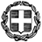 ΕΛΛΗΝΙΚΗ ΔΗΜΟΚΡΑΤΙΑΥΠΟΥΡΓΕΙΟ  ΠΑΙΔΕΙΑΣ, ΕΡΕΥΝΑΣ  ΚΑΙ ΘΡΗΣΚΕΥΜΑΤΩΝ-----ΓΕΝΙΚΗ ΔΙΕΥΘΥΝΣΗ ΣΤΡΑΤΗΓΙΚΟΥ ΣΧΕΔΙΑΣΜΟΥ, ΠΡΟΓΡΑΜΜΑΤΙΣΜΟΥ ΚΑΙ ΗΛΕΚΤΡΟΝΙΚΗΣ ΔΙΑΚΥΒΕΡΝΗΣΗΣ-----ΔΙΕΥΘΥΝΣΗ ΕΞΕΤΑΣΕΩΝ ΚΑΙ ΠΙΣΤΟΠΟΙΗΣΕΩΝΤΜΗΜΑ Α’   Μαρούσι,   11   / 05  /2016           Αρ. Πρωτοκόλλου:  Φ.151 /75375 /A5     Ταχ. Δ/νση	: Ανδρέα Παπανδρέου 37Τ.Κ. – Πόλη	: 15180 – ΜαρούσιΙστοσελίδα	: http://www.minedu.gov.grΠληροφορίες       : Ο. Μαραγκού, Θ. ΓραμμένουΤηλέφωνο	: 210-3442100FAX		: 210-3442702    ΠΡΟΣ: Περιφερειακούς Δ/ντές Εκπ/σηςΔ/ντές Δ.Ε.Δ/ντές ΕΠΑΛ (δια των Δ/νσεων Δ.Ε.)ΚΕΣΥΠ (δια των Δ/νσεων Δ.Ε.)